代县分水岭300MW光伏一、二期项目一、项目名称：代县分水岭300MW光伏一、二期项目二、申报单位：代县城乡建设有限公司三、申报单位简况：代县城乡建设有限公司成立于2016年，是代县能源局下属新能源投资企业。四、项目概况（一）项目内容1.代县分水岭300MW光伏一、二期项目位于代县境内，一、二期项目区域相连，场址区域属山地地形，南向部分区域较为平坦，海拔高程为1200~2200m，工程地质较好，是建设光伏发电场较为理想场址。2.总装机容量 300MW。本期工程拟在分水岭周边建设300MW光伏电站项目，在常规能源短缺已经成为制约我国经济发展瓶颈的今天，清洁、无穷的太阳能利用应有更大空间，太阳能光伏发电也有更大的市场潜力可挖，因此实施本工程对推广太阳能利用、推进光伏产业发展是十分必要的。本项目充分利用当地较丰富的太阳能资源建设风电场，所发出的绿色无污染电力，对于改善当地电力系统的能源结构，实现电力供应的多元化，提高电网中可再生能源发电的比例，优化电源结  构，促进社会和经济的可持续发展。总之，不论从当地经济发展、人民生活质量的提高、环境保护、节约能源和改善结构、减排温室气体、减排有害气体、提高社会综合效益方面分析，还是从就近向当地负荷供电，提高供电经济性，符合国家制定的能源战略方针，促进地区经济发展等方面分析，建设本项目具有较大的经济、社会环境效益，其建设是必要的。通过计算，站址平均水平总辐射约1563Wh/m2。根据太阳能资源评估方法（QX/T 89-2018），该区域属于“资源很丰富”带，较适合大型光伏电站的建设。（二）项目投资估算（万元）：该项目计划总投资20亿元，资金企业自筹。（三）项目配套条件：该项目属新建项目，建设地址在分水岭区域内，场地、道路、水、电、气、通讯及其它配套设施基本具备。（四）项目市场预测及效益分析：本项目开发建设符合国家新能源发展战略和产业政策，减少化石能源消耗，减少温室气体排放，有利于代县当地经济的可持续发展，投资回收期15年。五、项目进展情况（一）政策:符合国家、产业政策及山西省产业规划（二）核准（备案）：暂未申报、备案（三）土地、环保：代县分水岭300MW光伏一、二期项目（项目暂未取得相关支持性文件）。（四）项目可行性研究报告及项目建议书暂无六、拟引资方式：独资七、招商方向：资金八、申报单位联系方式申报单位：代县城乡建设有限公司联系人：贾慧手机：16635009995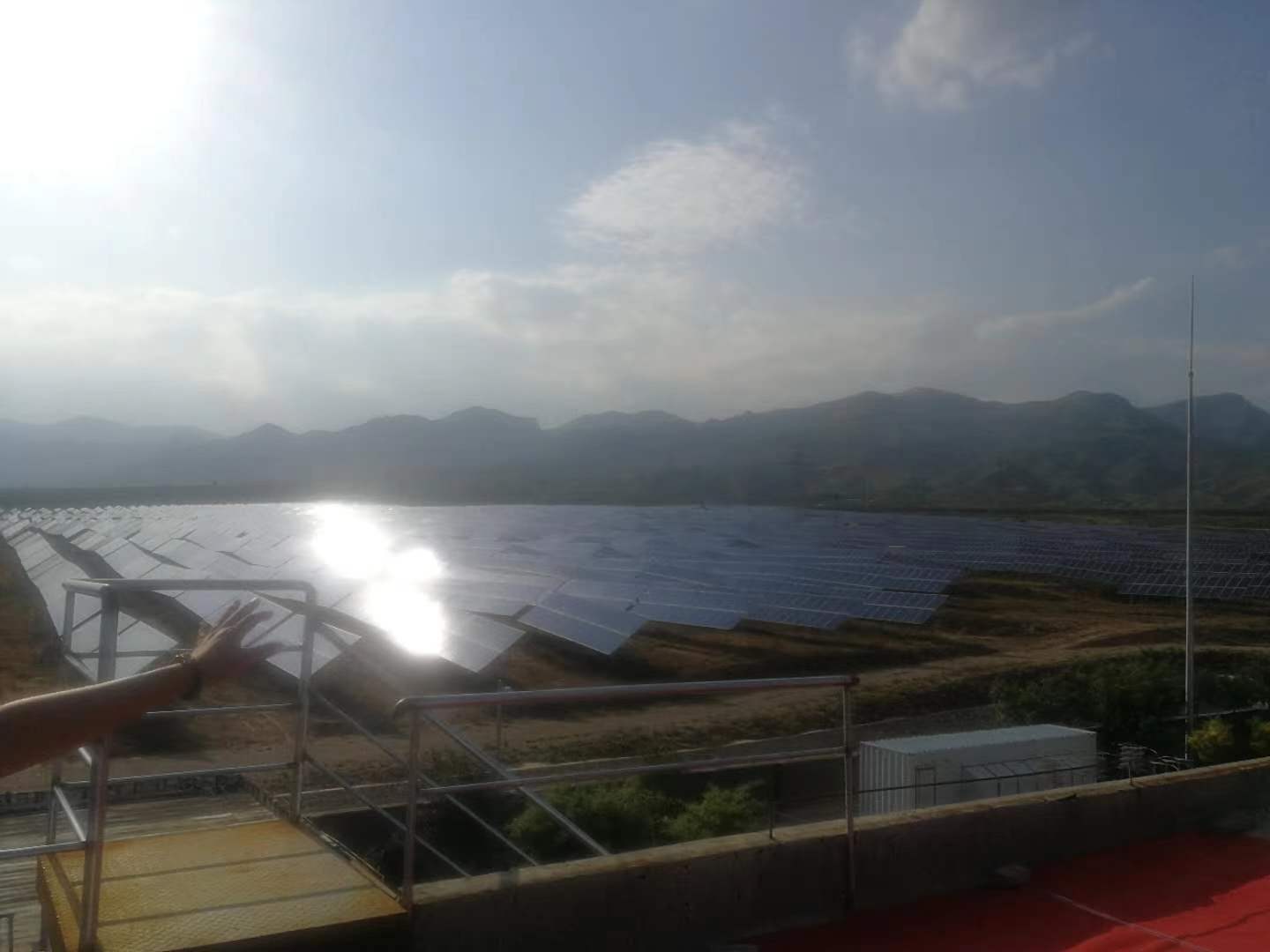 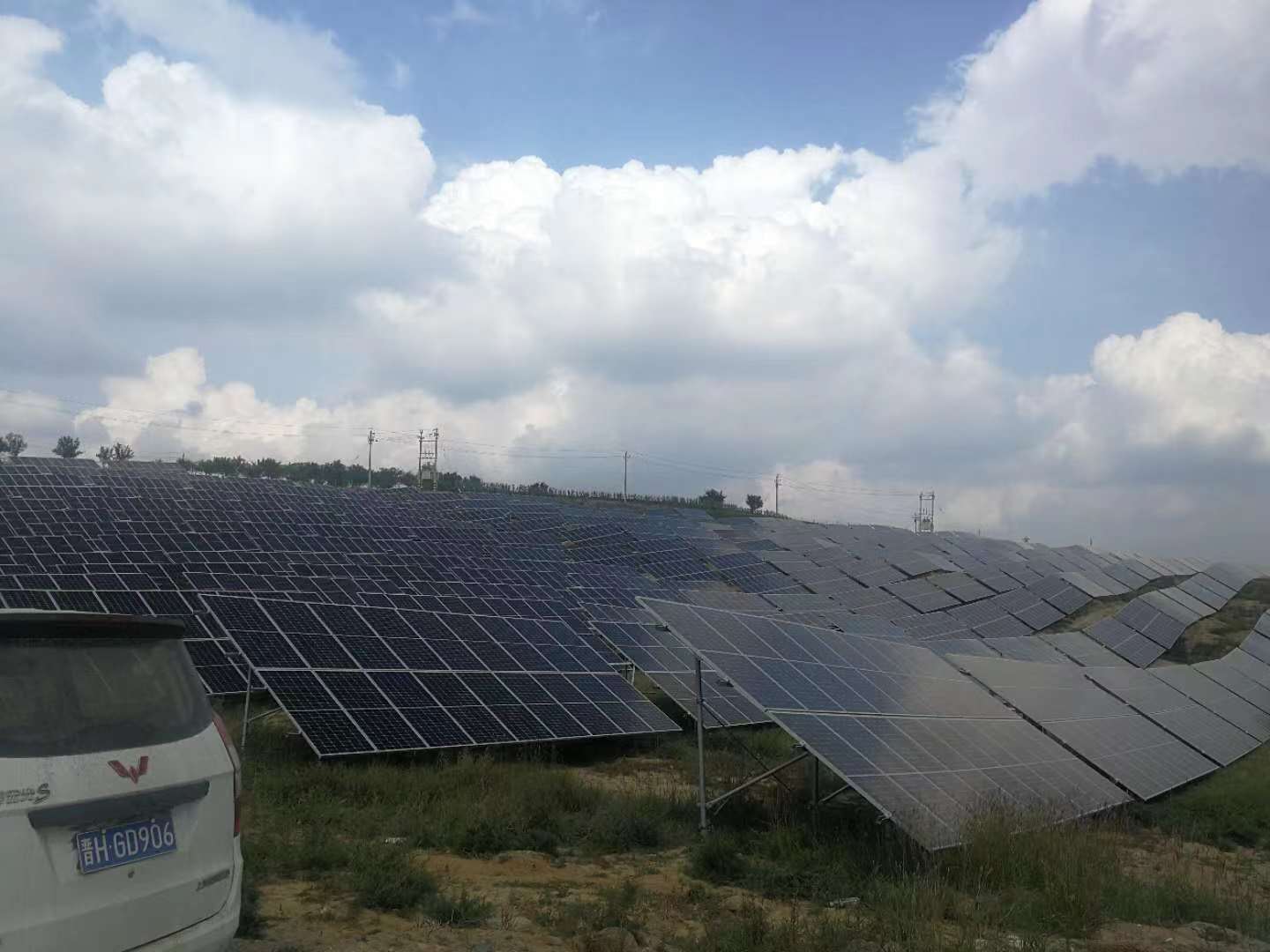 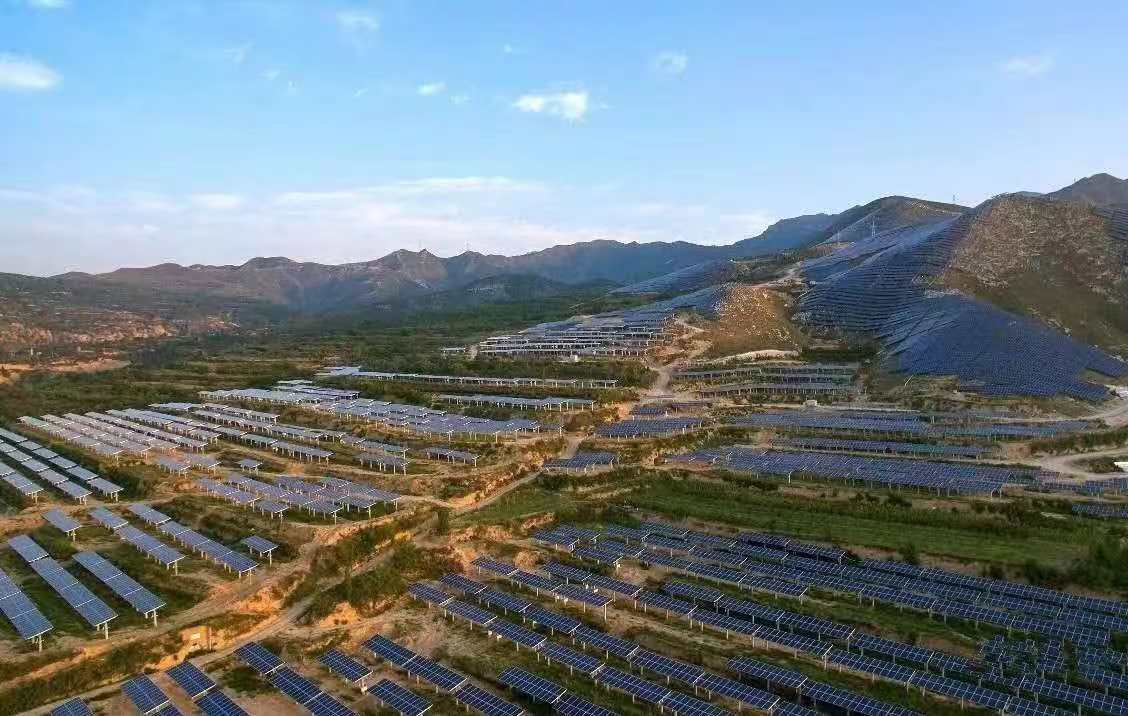 